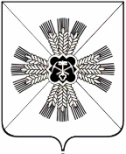 КЕМЕРОВСКАЯ ОБЛАСТЬПРОМЫШЛЕННОВСКИЙ МУНИЦИПАЛЬНЫЙ РАЙОНСОВЕТ  НАРОДНЫХ ДЕПУТАТОВПУШКИНСКОГО СЕЛЬСКОГО ПОСЕЛЕНИЯ3-й созыв, 54-е заседаниеРЕШЕНИЕот «25» апреля 2019 г. № 140ОБ УТВЕРЖДЕНИИ ПОЛОЖЕНИЯ О ТЕРРИТОРИАЛЬНОМ ОБЩЕСТВЕННОМ САМОУПРАВЛЕНИИВ ПУШКИНСКОМ СЕЛЬСКОМ ПОСЕЛЕНИИВ соответствии с Конституцией Российской Федерации, Федеральным законом от 06.10.2003 № 131-ФЗ «Об общих принципах организации местного самоуправления в Российской Федерации», Федеральным законом от 12.01.1996 № 7-ФЗ "О некоммерческих организациях", Уставом Пушкинского сельского поселения, Совет народных депутатов Пушкинского сельского поселенияРЕШИЛ:1.Утвердить Положение «О территориальном общественном самоуправлении в Пушкинском сельском  поселении».2. Настоящее решение подлежит обнародованию на информационном стенде администрации Пушкинского сельского поселения и размещению в информационно-телекоммуникационной сети Интернет на сайте администрации Промышленновского муниципального района в разделе «Поселения».  3. Настоящее решение вступает в силу после его официального обнародования.4. Контроль за исполнением данного решения возложить на комиссию по жизнеобеспечению (Н.В. Токарь).Председатель Совета народных депутатовПушкинского сельского поселения                                        Г.А. Багрыч               Глава Пушкинского сельского поселения                                       Г.А. Багрыч                                                     УТВЕРЖДЕНО                                                           решением Совета народных   депутатов                                                              Пушкинского сельского поселения                                                                                                                   От 25.04.2019  №  140ПОЛОЖЕНИЕ«О территориальном  общественном самоуправленииВ Пушкинском сельском поселении"I. Общие положения1. Правовая основа и основные принципы осуществлениятерриториального общественного самоуправления1.1. Настоящее Положение «О территориальном общественном самоуправлении в Пушкинском сельском поселении» (далее - Положение) разработано в соответствии с Конституцией Российской Федерации, Федеральным законом от 06.10.2003 № 131-ФЗ «Об общих принципах организации местного самоуправления в Российской Федерации», Федеральным законом от 12.01.1996 № 7-ФЗ «О некоммерческих организациях», статьей 51 Гражданского кодекса Российской Федерации, Уставом Пушкинского сельского поселения.1.2. Основными принципами осуществления территориального общественного самоуправления в Пушкинском сельском  поселении являются:- законность;- гласность и учет общественного мнения;- соблюдение прав, свобод, законных интересов граждан;- добровольность участия граждан в деятельности территориального общественного самоуправления;- выборность и подконтрольность органов территориального общественного самоуправления гражданам;- широкое участие граждан в выработке и принятии решений по вопросам, затрагивающим их интересы;- взаимодействие с органами местного самоуправления городского округа, организациями, общественными объединениями;- свобода выбора гражданами форм осуществления территориального общественного самоуправления;- самостоятельность в принятии решений в пределах своих полномочий в соответствии с нормами действующего законодательства.2. Основные понятия территориального общественногосамоуправления2.1. Территориальное общественное самоуправление (далее - ТОС) - самоорганизация граждан по месту их жительства на части территории Пушкинского сельского поселения для самостоятельного и под свою ответственность осуществления собственных инициатив по вопросам местного значения.2.2. Вопросы местного значения - вопросы непосредственного обеспечения жизнедеятельности населения сельского поселения, решение которых в соответствии с Конституцией Российской Федерации и Федеральным законом «Об общих принципах организации местного самоуправления в Российской Федерации» осуществляется населением и (или) органами местного самоуправления.2.3. Органы ТОС - избираемые на собраниях или конференциях граждан, проживающих на соответствующей территории, органы, наделенные в соответствии с уставом ТОС полномочиями по реализации на территории ТОС инициативы населения по вопросам местного значения.3. Территория осуществления ТОС3.1. ТОС может осуществляться в пределах следующих территорий проживания граждан: подъезд многоквартирного жилого дома; многоквартирный жилой дом; группа жилых домов; жилой микрорайон; сельский населенный пункт, не являющийся поселением; иных территорий проживания граждан.3.2. Границы территории, на которой осуществляется территориальное общественное самоуправление, устанавливаются Советом народных депутатов Пушкинского сельского  поселения (далее -СНД сельского поселения) по предложению населения, проживающего на данной территории.3.3. Границы территорий ТОС не могут выходить за пределы территорий, на которых осуществляет свою деятельность администрация Пушкинского сельского поселения.3.4. В состав территории, на которой осуществляется ТОС, не могут входить территории, закрепленные в установленном порядке за предприятиями, учреждениями, организациями.3.5. В границах каждой территории проживания граждан, указанной в пункте 3.1 настоящего Положения, может быть организовано только одно ТОС.II. Порядок образования территориального общественногосамоуправления в Пушкинском сельском  поселении4. Установление границ территории осуществлениятерриториального общественного самоуправления4.1. Граждане Российской Федерации, постоянно или преимущественно проживающие на предполагаемой территории осуществления ТОС, самоорганизуются в инициативную группу по созданию ТОС, о чем в письменной форме уведомляют и администрацию Пушкинского сельского поселения.4.2. Инициативная группа граждан осуществляет подготовку карты границ территории, на которой предполагается осуществление территориального общественного самоуправления, с их описанием, согласовывает ее с администрацией сельского поселения, после чего направляет вместе с заявлением, подписанным членами инициативной группы, в Совет народных депутатов Пушкинского сельского  поселения с предложением об утверждении границы территории, на которой предполагается осуществить ТОС, и ее названии.В случае отказа в согласовании карты границ территории, на которой предполагается осуществление ТОС, данное решение может быть обжаловано в соответствии с действующим законодательством.4.3. СНД сельского поселения в соответствии с требованиями настоящей статьи принимает решение об установлении границ территории осуществления ТОС.4.4. В десятидневный срок со дня принятия решения об утверждении границ СНД сельского поселения направляет его вместе с картой лицу, уполномоченному инициативной группой.4.5. При несогласии с решением СНД сельского поселения инициативная группа вправе обжаловать решение в судебном порядке и (или) после устранения препятствий к утверждению границ вновь представить карту территории осуществления ТОС в СНД сельского поселения для утверждения.4.6. ТОС должно зарегистрировать свой устав в установленном порядке в течение шести месяцев со дня вступления в силу решения СНД сельского поселения об установлении границ территории осуществления ТОС. В случае если в указанный срок ТОС не зарегистрировало свой устав, СНД сельского поселения отменяет свое решение об установлении границ территории осуществления ТОС.5. Пересмотр границ территории осуществлениятерриториального общественного самоуправления5.1. Изменение границ территории действующего ТОС может осуществляться в результате:5.1.1. объединения ТОС;5.1.2. разделения ТОС;5.1.3. изменения границ территории, на которой оно осуществляется, путем присоединения другой территории, на котором не было создано ТОС.5.2. Изменение границ территории ТОС допускается при соблюдении требований, установленных настоящим Положением.5.3. Вопрос об изменении границ ТОС (вопрос о присоединении, отделении территории) решается на его собрании и (или) конференции граждан. Новые границы территории осуществления ТОС устанавливаются СНД сельского поселения в порядке, предусмотренном настоящим Положением.Собрание и (или) конференция по изменению границ территории ТОС проходит в порядке, предусмотренном настоящим Положением и уставом ТОС.Если изменение границ территории осуществления ТОС связано с присоединением и разделением других территорий, на которых проживают граждане, данное изменение производится в соответствии с мнением этих граждан, подтвержденным протоколом их собрания.5.4. Вопрос об объединении ТОС, граничащих между собой, решается отдельно на собрании и (или) конференции граждан каждого из объединяющихся ТОС. Одновременно на указанных собраниях (конференциях) граждан принимается предложение населения по границам вновь создаваемого ТОС и его названию.5.5. Вопрос о разделении ТОС решается на собрании (конференции) граждан ТОС по инициативе граждан, проживающих на отделяемой территории. На указанном собрании (конференции) граждан принимаются предложения населения по границам территории вновь образуемых ТОС и их названиям.5.6. Новые границы территорий осуществления ТОС устанавливаются решением СНД сельского поселения в порядке, предусмотренном пунктом 4 настоящего Положения.5.7. Собрания и (или) конференции граждан по разделению или объединению ТОС готовятся и проводятся в порядке, предусмотренном настоящим Положением.5.8. В случаях, когда ТОС являются юридическими лицами, объединение и разделение таких ТОС производятся с соблюдением правил, установленных гражданским законодательством.6. Порядок подготовки собрания и (или) конференции гражданпо созданию территориального общественного самоуправления6.1. Образование ТОС осуществляется на учредительном собрании и (или) конференции граждан, проживающих на территории, в пределах которой планируется образование ТОС.6.2. Собрание граждан по вопросам организации и осуществления территориального общественного самоуправления считается правомочным, если в нем принимают участие не менее одной трети жителей соответствующей территории, достигших шестнадцатилетнего возраста.Конференция граждан по вопросам организации и осуществлении территориального общественного самоуправления считается правомочной, если в ней принимают участие не менее двух третей избранных на собраниях граждан делегатов, представляющих не менее одной трети жителей соответствующей территории, достигших шестнадцатилетнего возраста.6.3. Проведение подготовительных мероприятий по организации ТОС осуществляет инициативная группа граждан, проживающих на территории, где предполагается осуществлять ТОС.6.4. При организации ТОС инициативная группа граждан:6.4.1. не менее чем за 10 дней до проведения учредительного собрания и (или) конференции граждан информирует граждан, проживающих на территории, где предполагается осуществление ТОС, о дате, месте и времени проведения учредительного собрания и (или) конференции, а также о повестке собрания или конференции;6.4.2. устанавливает норму представительства делегатов учредительной конференции граждан и организует проведение собраний жителей по выдвижению делегатов на конференцию;6.4.3. подготавливает проект устава ТОС;6.4.4. вправе обратиться в администрацию сельского поселения за методической помощью по подготовке описания и схемы территории, на которой планируется осуществление ТОС, проекта устава ТОС, проекта правового акта СНД сельского поселения по утверждению границ территории осуществления ТОС, организации и проведении учредительного собрания и (или) конференции граждан;6.4.5. организует проведение учредительного собрания.7. Учредительное собрание (конференция) граждан,по созданию территориального общественного самоуправления7.1. К полномочиям учредительного собрания, учредительной конференции граждан соответствующей территории относится решение следующих вопросов:7.1.1. принятие решения об образовании на данной территории ТОС и его наименовании;7.1.2. утверждение границ территории, на которой будет осуществляться ТОС, установленные СНД сельского поселения;7.1.3. установление структуры органов ТОС;7.1.4. принятие устава ТОС, внесение в него изменений и дополнений;7.1.5. избрание органов ТОС;7.1.6. определение основных направлений деятельности ТОС.7.4. Подготовку проведения учредительного собрания и (или) конференции граждан по образованию ТОС осуществляет инициативная группа граждан.7.5. Открывает и ведет собрание и (или) конференцию граждан до избрания председателя собрания и (или) конференции один из членов инициативной группы.7.6. В работе собрания и (или) конференции могут участвовать с правом совещательного голоса представители органов местного самоуправления.7.7. Собрание избирает секретаря собрания и (или) конференции.7.8. Секретарем собрания и (или) конференции ведется протокол, в котором указываются:7.8.1. дата и место проведения собрания и (или) конференции;7.8.2. общее число граждан, проживающих на соответствующей территории и имеющих право участвовать в осуществлении ТОС;7.8.3. общее количество избранных для участия в конференции делегатов;7.8.4. количество присутствующих участников собрания или делегатов конференции;7.8.5. фамилия, имя, отчество председательствующего и секретаря собрания и (или) конференции;7.8.6. повестка дня;7.8.7. содержание выступлений;7.8.8. результаты голосования;7.8.9. принятые решения.Протокол подписывается председателем и секретарем собрания и (или) конференции.8. Способы голосования на собранияхтерриториального общественного самоуправления8.1. На собраниях ТОС могут использоваться три способа голосования, а именно:8.1.1. непосредственно на собрании;8.1.2. на собрании с использованием подписных листов голосования или доверенностей на право голосования, выданных одними участниками собрания другим (голосование представителей);8.1.3. исключительно с использованием подписных листов голосования.8.2. Для выборов делегатов конференции могут использоваться все три вышеперечисленных способа.8.3. Для принятия решения по вопросам осуществления ТОС - используется голосование непосредственно на собрании.8.4. Для выборов органов ТОС - можно использовать два способа голосования:8.4.1. непосредственно на собрании;8.4.2. на собрании с использованием подписных листов голосования или доверенностей на право голосования.III. Устав территориального общественного самоуправленияи порядок его регистрации9. Требования к уставу территориальногообщественного самоуправления9.1. ТОС осуществляет свою деятельность на основании устава ТОС, принятого на учредительном собрании и (или) конференции граждан и зарегистрированного в соответствии с настоящим Положением.9.2. Типовой Устав ТОС утвержден СНД сельского поселения в приложении N 1 к настоящему Положению.9.3. Уставом ТОС устанавливаются:9.3.1. территория (ее название), на которой осуществляется ТОС;9.2.2. цели, задачи, формы и основные направления деятельности ТОС;9.3.3. порядок формирования, прекращение полномочий, права и обязанности, срок полномочии органов ТОС;9.3.4. порядок принятия решений;9.3.5. порядок приобретения имущества, а также порядок пользования и распоряжения указанным имуществом и финансовыми средствами;9.3.6. порядок прекращения осуществления ТОС;9.4. Внесение в устав ТОС изменений и дополнений подлежит утверждению собранием (конференцией) граждан.10. Порядок рассмотрения и регистрации уставов ТОС10.1. Устав ТОС подлежит регистрации в порядке, определенном федеральным законодательством, Уставом Пушкинского сельского поселения и приложением N 2 к настоящему Положению.10.2. В случае, если ТОС не наделено правами юридического лица, устав ТОС регистрируется в администрации сельского поселения и вносится в реестр ТОС муниципального образования согласно приложению N 5 настоящего Положения.10.3 Регистрация уставов ТОС осуществляется администрацией сельского поселения в порядке, определенном СНД сельского поселения.Администрация ведет реестр уставов ТОС в порядке, определяемом СНД сельского поселения.10.4. Для регистрации устава ТОС избранный руководитель органа ТОС или иное лицо, уполномоченное собранием и (или) конференцией, представляет в администрацию сельского поселения следующие документы:10.4.1. заявление на имя главы сельского поселения, подписанное руководителем ТОС (далее - заявитель), с указанием фамилии, имени, отчества, адреса места жительства и контактных телефонов;10.4.2. устав ТОС в 2-х экземплярах, в том числе электронная версия (страницы устава должны быть пронумерованы, первая страница заверена подписью руководителя руководящего органа ТОС);10.4.3. заверенную копию решения СНД округа об утверждении границ (названии) территории, на которой осуществляется ТОС с описанием границ и адресов жилых домов, находящихся на территории ТОС;10.4.4. список участников собрания граждан, или в случае проведения конференции граждан список делегатов конференции, с указанием нормы представительства, и протоколы собраний по выдвижению делегатов на конференцию (в списках должна содержаться следующая информация об участниках: фамилия, имя, отчество, дата рождения, адрес места жительства);10.4.5. протокол учредительного собрания (конференции) граждан согласно пункту 7.8 настоящего Положения;10.4.6. опись представленных документов.10.5. Администрация сельского поселения подтверждает получение документов, представленных для регистрации устава ТОС, распиской. Расписка выдается избранному руководителю органа ТОС или иному лицу, уполномоченному собранием и (или) конференцией. Копия расписки хранится в администрации сельского поселения.10.6. Администрация сельского поселения рассматривает представленные в соответствии с пунктом 10.4 настоящего Положения документы в течение одного месяца со дня их поступления в администрацию сельского поселения и принимает решение о регистрации устава ТОС либо об отказе в его регистрации.10.7. В регистрации устава ТОС может быть отказано по следующим основаниям:10.7.1. несоответствие устава ТОС требованиям действующего законодательства РФ, Уставу Пушкинского сельского поселения, настоящему Положению;10.7.2. выявленные нарушения при проведении собрания и (или) конференции граждан;10.7.3. непредставление документов, предусмотренных пунктом 10.4 настоящего Положения.10.8. Решение об отказе в регистрации устава ТОС в течение пяти дней со дня принятия такого решения доводится до сведения заявителей в письменной форме с указанием мотивов отказа.После устранения недостатков, явившихся причиной отказа в регистрации устава ТОС, устав может быть вновь представлен в общем порядке для регистрации, независимо от сроков устранения недостатков.10.9. В случае принятия положительного решения о регистрации устава ТОС администрация округа:10.9.1. выдает заявителям свидетельство о регистрации устава ТОС по форме, установленной СНД сельского поселения, согласно приложению N 3 к настоящему Положению;10.9.2. проставляет отметки о регистрации устава ТОС на его титульных листах;10.9.3. заносит сведения о регистрации устава ТОС в реестр регистрации уставов ТОС Пушкинского сельского поселения.10.10. В реестре регистрации уставов ТОС отражаются:10.10.1. дата проведения собрания и (или) конференции граждан;10.10.2. наименование ТОС (при его наличии);10.10.3. название органов ТОС и количество их членов (при наличии);10.10.4. дата регистрации устава ТОС;10.10.5. территория, на которой осуществляется данное ТОС;10.10.6. фамилия, имя, отчество, домашний адрес и контактные телефоны руководителей ТОС или их органов;10.10.7. адрес нахождения ТОС.10.11. Изменения, вносимые в устав ТОС, подлежат регистрации в порядке, установленном настоящим Положением для регистрации устава ТОС.При регистрации изменений в устав ТОС в администрацию сельского поселения представляется подлинник ранее зарегистрированного устава ТОС.При регистрации изменений в устав ТОС заявителю выдается свидетельство об их регистрации.10.12. При регистрации устава ТОС в новой редакции в администрацию сельского поселения представляются подлинники зарегистрированного ранее устава ТОС, изменения, вносимые в устав, а также свидетельства об их регистрации.10.13. В случае утраты свидетельства о регистрации устава ТОС администрация сельского поселения  вправе выдать дубликат свидетельства по заявлению руководителя органа ТОС.10.14. ТОС в соответствии с его уставом может являться юридическим лицом. В таком случае он подлежит государственной регистрации в организационно-правовой форме некоммерческой организации в порядке, установленном федеральным законодательством.10.15. Со дня регистрации устава ТОС в администрации округа ТОС считается учрежденным.IV. Деятельностьтерриториального общественного самоуправления11. Исключительные полномочия собраний,конференций граждан, осуществляющихтерриториальное общественное самоуправление11.1. Высшим органом ТОС является общее собрание и (или) конференция граждан, проживающих на территории, где осуществляется ТОС.11.2. К исключительным полномочиям собрания и (или) конференции граждан, осуществляющих ТОС, относятся:11.2.1. установление структуры органов ТОС;11.2.2. принятие устава ТОС, внесение в него изменений и дополнений;11.2.3. избрание органов ТОС;11.2.4. определение основных направлений деятельности ТОС;11.2.5. утверждение сметы доходов и расходов ТОС и отчета об ее исполнении;11.2.6. рассмотрение и утверждение отчетов о деятельности органов ТОС.12. Основные направления деятельноститерриториального общественного самоуправленияОсновными направлениями деятельности ТОС, в решении которых принимают участие члены ТОС (непосредственно и через выборные органы) в соответствии с их уставами могут быть:12.1. защита прав и интересов его членов в органах государственной власти и местного самоуправления;12.2. организация акций милосердия и благотворительности, содействие органам местного самоуправления, благотворительным фондам, иным организациям, гражданам и их объединениям в проведении таких акций;12.3. осуществление общественного контроля за:12.3.1. порядком использования муниципальной собственности, расположенной на территории, где осуществляется ТОС, установленным законодательством и муниципальными правовыми актами;12.3.2. соблюдением предприятиями торговли и бытового обслуживания прав потребителей в порядке и формах, согласованных с органами местного самоуправления;12.3.3. качеством уборки территории и вывозом мусора, решением вопросов благоустройства;12.4. содействие правоохранительным органам в поддержании общественного порядка, профилактике правонарушений и наркомании;12.5. работа с детьми и подростками по месту жительства, в том числе:12.5.1. оказание содействия в выявлении беспризорных детей и подростков;12.5.2. выявление детей и подростков, оказавшихся в сложных социальных условиях;12.5.3. содействие в социальной помощи детям и подросткам, указанным в пп. 12.5.1 и 12.5.2 настоящей статьи;12.5.4. содействие в организации отдыха детей и подростков в каникулярное время, в организации их досуга;12.6. участие в проведении культурных, спортивных, лечебно-оздоровительных и других мероприятий;12.7. внесение предложений в органы местного самоуправления по вопросам:12.7.1. выделения на территории осуществления ТОС земельных участков под скверы, стоянки автомобилей, гаражи и для других общественно полезных целей;12.7.2. размещения и переноса объектов торговли, общественного питания, бытового обслуживания, образования, здравоохранения и культуры на территории осуществления ТОС;12.8. содействие органам санитарного, эпидемиологического и экологического контроля;12.9. информирование граждан, проживающих на территории осуществления ТОС о решениях органов местного самоуправления, принятых по предложениям или при участии граждан, осуществляющих ТОС;12.10. решение иных вопросов, затрагивающих интересы территории ТОС.13. Органы территориального общественного самоуправленияи порядок их формирования13.1. Для организации и непосредственной реализации полномочий ТОС на собрании и (или) конференции граждан по инициативе граждан на основе их добровольного волеизъявления избираются органы ТОС в порядке, определенном настоящим Положением. Ими могут быть:13.1.1. управляющий (старший) подъезда многоквартирного жилого дома;12.1.2. домовый комитет или управляющий многоквартирного жилого дома;13.1.3. уличный, домовый комитет или управляющий группы жилых домов;13.1.4. Совет ТОС;13.1.5. контрольно-ревизионная комиссия или ревизор в случае, если ТОС образуется со статусом юридического лица;13.1.6. иные органы.13.2. Органы ТОС могут быть единоличными и коллегиальными.13.3. Для организации деятельности и непосредственной реализации функций ТОС собрание и (или) конференция граждан избирает коллегиальные органы ТОС (совет, комитет, контрольно-ревизионную комиссию, иные органы) в количестве 3 - 5 человек, подотчетные собранию и (или) конференции.Коллегиальный орган ТОС из своего состава может избрать большинством голосов председателя коллегиального органа.13.4. В случае если количество членов ТОС не превышает 100 человек, по решению собрания и (или) конференции граждан могут быть избраны выборные лица ТОС, единолично исполняющие функции его органа (далее по тексту - выборное лицо).13.5. Порядок формирования, прекращение полномочий (в том числе досрочных), права и обязанности, срок полномочий органов ТОС, их председателя, выборного лица ТОС устанавливаются уставом ТОС.13.6. Председателю органа ТОС, выборному лицу ТОС при регистрации устава ТОС администрацией сельского поселения выдаются соответствующие удостоверения. Форма удостоверений утверждена решением СНД округа согласно приложению N 4 к настоящему Положению.14. Полномочия органов территориальногообщественного самоуправления и выборного лицатерриториального общественного самоуправления14.1. Органы ТОС и выборные лица ТОС в соответствии с уставом ТОС:14.1.1. представляют интересы населения, проживающего на соответствующей территории;14.1.2. обеспечивают исполнение решений, принятых на собраниях и (или) конференциях граждан;14.1.3. могут осуществлять хозяйственную деятельность по благоустройству территории, иную хозяйственную деятельность, направленную на удовлетворение социально-бытовых потребностей граждан, проживающих на соответствующей территории, как за счет средств указанных граждан, так и на основании договора между органами ТОС и органами местного самоуправления с использованием средств местного бюджета;14.1.4. вправе вносить в органы местного самоуправления, в порядке, определенном органами местного самоуправления, проекты муниципальных правовых актов, подлежащие обязательному рассмотрению органами и должностными лицами местного самоуправления, к компетенции которых отнесено принятие указанных актов.14.2. Органы ТОС, являющиеся юридическим лицом, имеют право:14.2.1. создавать объекты коммунально-бытового назначения на территории осуществления ТОС в соответствии с действующим законодательством РФ за счет собственных средств, добровольных взносов, пожертвований населения, юридических и физических лиц;14.2.2. осуществлять функции заказчика по строительным и ремонтным работам, работам по благоустройству на территории осуществления ТОС, производимым за счет собственных средств;14.2.3. определять в соответствии с уставом штаты, условия и порядок оплаты труда работников органов ТОС.14.3. Органы ТОС, выборные лица ТОС несут полную ответственность за соблюдение договорной и финансовой дисциплины.15. Контрольно-ревизионная комиссия (ревизор)территориального общественного самоуправления15.1. Контроль финансово-хозяйственной деятельности органов ТОС и выборных лиц ТОС, являющихся юридическими лицами, осуществляет контрольно-ревизионная комиссия (ревизор), созданная в порядке, предусмотренном уставом ТОС, и подотчетная только собранию и (или) конференции граждан.15.2. Комиссия по поручению собрания и (или) конференции граждан или по собственной инициативе осуществляет проверку финансово-хозяйственной деятельности органов ТОС и выборных лиц ТОС.На комиссию могут быть возложены функции контроля исполнения устава ТОС.Для проверки финансовой деятельности органов ТОС и их выборных лиц комиссией могут привлекаться аудиторские организации.15.3. Деятельность комиссии, ее права и обязанности регламентируются уставом ТОС.16. Полномочия председателя органатерриториального общественного самоуправления16.1. Председатель органа ТОС:16.1.1. руководит работой органа ТОС;16.1.2. организует и контролирует выполнение решений собраний и органа ТОС;16.1.3. представляет интересы ТОС в органах государственной власти и местного самоуправления, предприятиях и учреждениях, рассматривающих вопросы, затрагивающие проблемы территории, на которой образовано ТОС;16.1.4. представляет на собрании ТОС ежегодный отчет о деятельности органа ТОС;16.1.5. взаимодействует с органами местного самоуправления;16.1.6. доводит до сведения жителей территории решения собраний и органа ТОС;16.1.7. исполняет иные полномочия, определенные уставом ТОС.16.2. Председатель ТОС подотчетен ТОС, собранию и (или) конференции и может быть переизбран в порядке, предусмотренном уставом ТОС.17. Срок полномочий органов территориальногообщественного самоуправления и выборных лицтерриториального общественного самоуправления17.1. Срок полномочий органов ТОС и выборных лиц ТОС устанавливается уставом ТОС.17.2. Полномочия органа ТОС, выборных лиц ТОС прекращаются в связи с истечением их срока полномочий с момента избрания органа ТОС, выборных лиц ТОС в новом составе.17.3. Полномочия органа ТОС, выборного лица ТОС могут быть прекращены досрочно, в том числе в результате утраты доверия жителей территории ТОС, в порядке, предусмотренном его уставом.17.4. Ликвидация органа ТОС производится на основании решения собрания и (или) конференции граждан, посредством внесения соответствующих изменений в устав ТОС.18. Взаимоотношения территориального общественногосамоуправления с органами местного самоуправления18.1. Органы местного самоуправления осуществляют взаимодействие с органами ТОС, с выборными лицами ТОС в целях решения вопросов местного значения в соответствии с законодательством Российской Федерации.18.2. Взаимоотношения органов ТОС, выборных лиц ТОС с органами местного самоуправления Пушкинского сельского поселения строятся на основе договоров и соглашений о взаимодействии, сотрудничестве, взаимной помощи.18.3. Договоры заключаются на выполнение переданных ТОС полномочий, осуществление работ и предоставление услуг в случае регистрации ТОС в качестве юридического лица. В договоре должны быть указаны объемы и сроки выполнения работ и услуг, порядок финансирования, условия выделения имущества, обязательства сторон.Соглашения могут заключаться органами ТОС, выборными лицами ТОС и органами местного самоуправления Пушкинского сельского  поселения по всему комплексу их взаимоотношений.18.4. Органы местного самоуправления осуществляют другие полномочия по взаимодействию с ТОС в соответствии действующим законодательством, Уставом Пушкинского сельского  поселения и настоящим Положением.18.5. Органы ТОС, выборные лица ТОС вправе участвовать в работе органов местного самоуправления при обсуждении вопросов, затрагивающих интересы жителей соответствующей территории.18.6. В целях содействия эффективному осуществлению ТОС, координации деятельности их органов и выборных лиц ТОС на добровольной основе могут создаваться сельские, территориальные и другие ассоциации (объединения) ТОС.19. Финансово-экономическая основа деятельноститерриториального общественного самоуправления19.1. Финансово-экономическую основу деятельности ТОС составляют собственные средства, которые образуются за счет добровольных пожертвований и добровольных материальных вложений граждан и организаций, а также иных поступлений в соответствии с законодательством.Собственные средства ТОС, являющегося юридическим лицом, образуются за счет доходов от коммерческой деятельности, добровольных пожертвований и добровольных материальных вложений граждан и организаций, а также иных поступлений, не запрещенных действующим законодательством.19.2. Решения собраний и (или) конференций граждан, органов ТОС о внесении добровольных пожертвований и добровольном трудовом участии граждан носят рекомендательный характер.19.3. Органы ТОС в соответствии с уставными целями и утвержденными программами деятельности ежегодно составляют смету расходов и доходов, утверждаемую решением собрания и (или) конференции граждан.19.4. Органы ТОС самостоятельно используют находящиеся в их распоряжении финансовые средства в соответствии с утвержденной сметой доходов и расходов.19.5. ТОС, являющееся юридическим лицом, в соответствии с уставом ТОС, может иметь в собственности здания, сооружения, оборудование, инвентарь, финансовые средства и имущество, передаваемое ему органами местного самоуправления, иными субъектами, а также имущество, создаваемое или приобретаемое за счет собственных средств.19.6. Порядок передачи, продажи, купли имущества, а также порядок пользования и распоряжения указанным имуществом и финансовыми средствами ТОС устанавливаются уставом ТОС.19.7. Учет имущества и финансовых средств, финансово-экономическая, хозяйственная деятельность ТОС осуществляется в соответствии с действующим законодательством.19.8. Органы ТОС, выборные лица ТОС ежегодно отчитываются в исполнении сметы доходов и расходов перед собранием и (или) конференцией граждан, проживающих на соответствующей территории.Порядок составления, утверждения, исполнения сметы доходов и расходов, а также порядок общественного контроля над исполнением сметы устанавливаются уставом ТОС.19.9. Ответственность за нарушение порядка организации учета имущества, финансовых средств, осуществление финансово-экономической, хозяйственной деятельности ТОС, соблюдение законодательства при выполнении указанной деятельности несет председатель органа ТОС в соответствии с действующим законодательством.20. Ответственность территориального общественногосамоуправления20.1. Органы ТОС и выборные лица ТОС несут ответственность перед гражданами, проживающими на соответствующей территории, а также перед органами государственной власти и местного самоуправления за соблюдение требований настоящего Положения, устава ТОС, исполнение заключенных договоров и соглашений и взятых на себя обязательств.20.2. Ответственность органов ТОС и выборных лиц ТОС перед гражданами наступает в случае нарушения ими действующего законодательства РФ, требований настоящего Положения, устава ТОС либо утраты этими органами или выборным лицом доверия со стороны граждан.20.3. Ответственность органов ТОС и выборных лиц ТОС перед органами государственной власти и органами местного самоуправления наступает в случае нарушения ими действующего законодательства, требований настоящего Положения, заключенных договоров и соглашений с органами государственной власти и органами местного самоуправления.20.4. Основания и виды ответственности органов ТОС и выборных лиц ТОС определяются действующим законодательством, уставом ТОС.21. Прекращение деятельности территориальногообщественного самоуправления в муниципальном образовании21.1. Деятельность ТОС, являющегося юридическим лицом, прекращается в соответствии с действующим законодательством добровольно на основе решения общего собрания и(или) конференции граждан либо на основании решения суда в случае нарушения требований действующего законодательства.21.2. Деятельность ТОС, не являющегося юридическим лицом, может быть прекращена на основании решения собрания и (или) конференции граждан.21.3. Решение собрания и (или) конференции о прекращении деятельности ТОС в обязательном порядке доводится до администрации поселения и СНД сельского поселения в течение десяти дней со дня его принятия.21.4. В том случае, если ТОС, не являющееся юридическим лицом, фактически прекратило свою деятельность, а собрание (конференция) граждан по прекращению деятельности ТОС не проводится в течение двух лет, администрация сельского поселения вправе исключить устав ТОС из единого реестра уставов ТОС, а СНД сельского поселения принять решение о признании утратившим силу решения об установлении границ территории данного ТОС.21.5. При ликвидации ТОС, являющегося юридическим лицом, бюджетные средства и имущество, находящееся на балансе, приобретенное за счет бюджетных средств или переданное ему органами местного самоуправления Пушкинского сельского поселения, переходят в состав муниципальной собственности.Иные финансовые средства и имущество, оставшиеся после удовлетворения требований кредиторов, направляются на цели, предусмотренные уставом ТОС, либо на цели, определяемые решением собрания и (или) конференции граждан о ликвидации ТОС, а в спорных случаях - в порядке, определенном решением суда.21.6. При ликвидации ТОС, не являющегося юридическим лицом, имеющееся имущество направляется на цели, предусмотренные уставом ТОС.Приложение № 1к Положению "О территориальномобщественном самоуправлениив Пушкинском сельском поселении"утвержденному решениемСовета народных депутатовПушкинского сельского поселенияот 25.04.2019 № 140ТИПОВОЙ УСТАВТЕРРИТОРИАЛЬНОГО ОБЩЕСТВЕННОГО САМОУПРАВЛЕНИЯ_______________________________________________(наименование)I. Общие положения1.1. Территориальное общественное самоуправление (далее - ТОС) - самоорганизация граждан по месту их жительства на части территории муниципального образования Пушкинского сельского поселения (далее - сельское поселение) для самостоятельного и под свою ответственность осуществления собственных инициатив по вопросам местного значения.1.2. Правовую основу осуществления ТОС в Пушкинском сельском  поселении составляют действующее федеральное законодательство, устанавливающее общие принципы организации местного самоуправления, Устав Пушкинского сельского  поселения, Положение об организации и осуществлении территориального общественного самоуправления на территории Пушкинского сельского поселения (далее - Положение о ТОС).1.3. Полное наименование: территориальное общественное самоуправление __________________ (наименование).1.4. Сокращенное наименование: ТОС __________________ (наименование).1.5. Место нахождения ТОС: с. Краснинское, ____________________.Органы управления ТОС находятся по адресу: _______________________.1.6. ТОС _________________________________ не является юридическим лицом.(Вариант 2.1.6. ТОС ______________ является юридическим лицом, созданным в организационно-правовой форме некоммерческой организации и подлежит государственной регистрации в установленном законом порядке.)1.7. ТОС _______________ (наименование) имеет в собственности обособленное имущество, отвечает по своим обязательствам этим имуществом, может от своего имени приобретать и осуществлять имущественные и неимущественные права, исполнять обязанности, быть истцом и ответчиком в суде.1.8. ТОС _______________ (наименование) вправе в установленном порядке открывать счета в банках на территории Российской Федерации.1.9. ТОС __________________ (наименование) имеет печать с ее полным наименованием на русском языке; вправе иметь штампы и бланки со своим наименованием, а также зарегистрированную в установленном порядке эмблему.II. Территория и участники ТОС2.1. Территориальное общественное самоуправление в соответствии с настоящим Уставом осуществляется в пределах следующей территории проживания граждан: __________________.2.2. Границы территории, на которой осуществляется ТОС, установлены решением Совета народных депутатов Пушкинского сельского  поселения от ____ г. №_______________.2.3. В осуществлении ТОС вправе принимать участие граждане Российской Федерации, проживающие на территории ТОС __________________ (наименование), достигшие шестнадцатилетнего возраста.Граждане Российской Федерации, достигшие шестнадцатилетнего возраста, не проживающие на территории ТОС __________________ (наименование), но имеющие на указанной территории недвижимое имущество, принадлежащее им на праве собственности, также могут участвовать в работе собраний (конференций) граждан с правом совещательного голоса.Иностранные граждане, достигшие шестнадцатилетнего возраста и проживающие на указанной территории, вправе принимать участие в осуществлении ТОС в соответствии с международными договорами Российской Федерации.2.4. Лица, указанные в пункте 2.3 настоящего Устава (далее - граждане), вправе инициировать создание ТОС на соответствующей территории, принимать участие в собраниях (конференциях) граждан, избирать и быть избранными в Совет ТОС.III. Цели создания, задачи и полномочия ТОС3.1. Основной целью ТОС является самостоятельное осуществление гражданами собственных инициатив по решению вопросов местного значения.3.2. В целях самостоятельного осуществления гражданами собственных инициатив по решению вопросов местного значения ТОС решает следующие задачи:1) защита прав и законных интересов жителей Пушкинского сельского  поселения;2) содействие в проведении мероприятий и работ, организуемых и проводимых органами местного самоуправления Пушкинского сельского поселения;3) оказание содействия в установленном законом порядке правоохранительным органам в поддержании общественного порядка на территории ТОС;4) работа с детьми и подростками, организация отдыха детей в каникулярное время, организация детских клубов на территории ТОС;5) внесение предложений в органы местного самоуправления Пушкинского сельского поселения по вопросам, затрагивающим интересы граждан, по использованию земельных участков на территории ТОС под детские и оздоровительные площадки, скверы, площадки для выгула собак, а также для других общественно полезных целей;6) общественный контроль над санитарно-эпидемиологической обстановкой и пожарной безопасностью на территории ТОС;7) участие в работах по благоустройству территории ТОС;8) информирование населения о решениях органов местного самоуправления Пушкинского сельского поселения, принятых по предложению или при участии ТОС;9) содействие работе формирований по обеспечению пожарной безопасности на территории ТОС;10) решение иных задач, не противоречащих действующему законодательству и настоящему Уставу.3.3. ТОС обладает следующими полномочиями:1) использовать в установленном порядке право правотворческой инициативы в органах местного самоуправления Пушкинского сельского поселения;2) создавать объекты коммунально-бытового назначения на территории осуществления ТОС в соответствии с действующим законодательством за счет средств бюджета сельского поселения и иных бюджетных средств (далее - бюджетные средства), собственных средств, добровольных взносов, пожертвований юридических и физических лиц;3) осуществлять функции заказчика, заказчика-застройщика по строительным и ремонтным работам, производимым за счет бюджетных средств, собственных средств на объектах ТОС и иных объектах на территории ТОС;4) избирать (формировать) в соответствии с муниципальными правовыми актами и настоящим Уставом органы территориального общественного самоуправления (в дальнейшем - органы ТОС), утверждать штатное расписание и порядок оплаты труда работников органов ТОС;5) осуществлять иные полномочия, не противоречащие действующему законодательству и служащие достижению уставных целей.IV. Органы управления ТОС4.1. Высшим органом управления ТОС является собрание (конференция) граждан.4.2. Собрание (конференция) граждан может созываться органами местного самоуправления Пушкинского сельского поселения, Советом ТОС или инициативными группами граждан по мере необходимости, но не реже одного раза в год.4.3. Собрание (конференция) организуется и проводится в порядке, установленном правовыми актами органов местного самоуправления Пушкинского сельского поселения и настоящим Уставом.Администрация Пушкинского сельского поселения, Совет народных депутатов Пушкинского сельского поселения и граждане, проживающие на территории осуществления ТОС, уведомляются о проведении собрания (конференции) граждан не позднее чем за 10 дней до дня проведения собрания (конференции).4.4. К исключительным полномочиям собрания (конференции) граждан относятся:- внесение изменений в структуру органов ТОС;- принятие новой редакции настоящего Устава, внесение в него изменений и дополнений;- образование (избрание) органов ТОС;- определение основных направлений деятельности ТОС;- утверждение сметы доходов и расходов ТОС и отчета о ее исполнении;- рассмотрение и утверждение отчетов о деятельности органов ТОС, отзыв членов органов ТОС;- избрание председателя Совета ТОС и председателя контрольного органа ТОС.4.5. К компетенции собрания (конференции) граждан также относится:- принятие решения о прекращении деятельности ТОС;- внесение проектов муниципальных правовых актов в органы местного самоуправления Пушкинского сельского поселения;- принятие решения о вступлении ТОС в ассоциации (союзы) общественного самоуправления;- решение иных вопросов, не противоречащих действующему законодательству.4.6. Решения собрания (конференции) принимаются большинством голосов присутствующих граждан, оформляются протоколом и в течение 10 дней доводятся до сведения органов местного самоуправления Пушкинского сельского поселения.Решения собраний (конференций) граждан для Совета ТОС носят обязательный характер.Решения собраний (конференций) граждан, принимаемые в пределах настоящего Устава, носят рекомендательный характер для органов государственной власти, органов местного самоуправления Пушкинского сельского поселения и граждан, проживающих на территории ТОС.Решения, принимаемые на собраниях (конференциях) граждан, затрагивающие имущественные и иные права граждан, объединений собственников жилья и других организаций, не могут носить обязательный характер.4.7. В целях осуществления ТОС в период между собраниями граждан (конференциями граждан) в ТОС __________________ создаются следующие органы ТОС:1) исполнительно-распорядительный орган - Совет ТОС;2) контрольный орган - ревизионная комиссия ТОС.4.8. Совет ТОС состоит из ___ человек, избираемых на собрании (конференции) граждан открытым голосованием сроком на ____ года. Собрание (конференция) ТОС большинством голосов избирает из состава Совета ТОС председателя Совета ТОС, иных должностных лиц ТОС, установленных настоящим Уставом.4.9. Совет ТОС подконтролен и подотчетен собранию (конференции) граждан. Совет ТОС отчитывается о своей деятельности не реже одного раза в год на собрании (конференции) граждан.4.10. Членом Совета ТОС может быть избран гражданин, достигший восемнадцатилетнего возраста, проживающий на территории ТОС и давший согласие на выдвижение своей кандидатуры в Совет ТОС. Член Совета ТОС вправе в любое время добровольно сложить с себя обязанности члена Совета ТОС, письменно уведомив об этом Совет ТОС.4.11. Заседания Совета ТОС проводятся по мере необходимости, но не реже одного раза в месяц в соответствии с утвержденным планом работы Совета ТОС. Повестка дня заседания утверждается Советом ТОС.Внеочередные заседания Совета ТОС созываются председателем ТОС или в ином порядке, установленном настоящим Уставом.Заседания Совета ТОС ведет председатель Совета ТОС или один из членов Совета ТОС, уполномоченных Советом ТОС.Заседание Совета ТОС считается правомочным, если на нем присутствует не менее двух третей от числа его членов. Решения Совета ТОС принимаются большинством голосов от установленного числа членов Совета ТОС путем открытого голосования. При равенстве голосов решающее значение имеет голос председателя Совета ТОС. На заседании Совета ТОС ведется протокол заседания, подписываемый председательствующим на заседании и двумя членами Совета ТОС. Решения Совета ТОС оформляются выписками из протокола заседания Совета ТОС и подписываются председателем Совета ТОС или лицом, его замещающим в соответствии с настоящим Уставом.4.12. Совет ТОС:- обеспечивает исполнение решений, принятых на собраниях (конференциях) граждан;- осуществляет хозяйственную деятельность по содержанию жилищного фонда, благоустройству территории, иную хозяйственную деятельность, направленную на удовлетворение социально-бытовых потребностей граждан, проживающих на территории ТОС;- вносит в органы местного самоуправления Пушкинского сельского поселения проекты муниципальных правовых актов, принятых собранием (конференцией) граждан;- осуществляет взаимодействие с органами местного самоуправления Пушкинского сельского поселения на основе заключаемых между ними договоров и соглашений;- организует проведение собраний и (или) конференций граждан, готовят проекты их решений;- рассматривает обращения граждан, проживающих на территории осуществления ТОС, по вопросам, входящим в полномочия органов ТОС;- оказывает содействие в реализации решений органов местного самоуправления, затрагивающих интересы граждан, проживающих на территории осуществления ТОС;- обеспечивает надлежащее ведение и хранение документации, в том числе протоколов и решений собраний и (или) конференций граждан, финансовых документов и договоров;- осуществляет иные функции, предусмотренные действующим законодательством, Уставом Пушкинского сельского поселения, Положением о ТОС, нормативными правовыми актами органов местного самоуправления Пушкинского сельского поселения.4.13. Полномочия Совета ТОС прекращаются досрочно:- в случае принятия собранием (конференцией) граждан решения о роспуске Совета ТОС;- в случае принятия Советом ТОС решения о самороспуске. При этом решение о самороспуске принимается не менее чем 2/3 голосов от установленного числа членов Совета ТОС;- в случае вступления в силу решения суда о неправомочности данного состава Совета ТОС.В случае досрочного прекращения полномочий Совета ТОС органами местного самоуправления Пушкинского сельского поселения созывается собрание (конференция) граждан, на котором избирается новый состав Совета ТОС.4.14. Председатель Совета ТОС:- представляет ТОС в суде, в отношениях с органами государственной власти, органами местного самоуправления Пушкинского сельского поселения, физическими и юридическими лицами;- председательствует на заседаниях Совета ТОС;- организует деятельность Совета ТОС;- организует подготовку и проведение собраний (конференций) граждан, осуществляет контроль над реализацией принятых на них решений;- информирует органы местного самоуправления Пушкинского сельского поселения  о деятельности ТОС;- подписывает протоколы заседаний и выписки из протокола заседаний Совета ТОС, другие документы Совета ТОС;- подписывает от лица ТОС доверенности, хозяйственные и иные договоры, бухгалтерские, финансовые и иные документы;- решает иные вопросы, отнесенные к его компетенции собранием (конференцией) граждан, органами местного самоуправления Пушкинского сельского  поселения.4.15. Ревизионная комиссия ТОС образуется (избирается) собранием (конференцией) граждан для осуществления контроля за исполнением органами ТОС решений собрания (конференции) граждан, контроля финансово-хозяйственной деятельности органов ТОС и должностных лиц ТОС.Контрольный орган ТОС состоит из ___ членов, избираемых собранием (конференцией) граждан путем открытого голосования из числа кандидатов, выдвинутых участниками собрания, сроком на ____ года. Членом ревизионной комиссии ТОС может быть избран гражданин, достигший возраста 18 лет.Члены ревизионной комиссии ТОС не могут быть одновременно членами Совета ТОС.4.16. Председатель ревизионной комиссии ТОС избирается собранием (конференцией) граждан из числа членов ревизионной комиссии ТОС. Председатель организует деятельность ревизионной комиссии ТОС, представляет ее в отношениях с органами государственной власти, органами местного самоуправления, предприятиями, учреждениями и организациями независимо от форм собственности, а также гражданами.4.17. Ревизионная комиссия ТОС:- осуществляет проверки хозяйственной и финансовой деятельности органов ТОС и должностных лиц ТОС, соблюдения ими порядка пользования и распоряжения имуществом ТОС;- раз в год составляет отчеты по результатам указанных проверок и представляет их на утверждение собранию граждан (конференции граждан) и (или) доводит их в иной форме до сведения граждан, проживающих на территории ТОС;- ежегодно, в срок до 1 марта, готовит и представляет на рассмотрение собрания граждан (конференции граждан) отчет о своей деятельности;- обеспечивает надлежащее хранение отчетов о результатах указанных проверок и иных документов контрольного органа территориального общественного самоуправления.4.18. Органы ТОС и их члены, должностные лица ТОС, несут ответственность перед ТОС __________________ (наименование) за убытки, причиненные ТОС __________________ (наименование) их виновными действиями (бездействием), в соответствии с действующим законодательством.V. Экономическая основа ТОС5.1. В собственности ТОС __________________ (наименование) может находиться имущество, не запрещенное в установленном порядке для собственности некоммерческих организаций, в том числе здания, сооружения, жилищный фонд, транспорт, оборудование, инвентарь, денежные средства в рублях и иностранной валюте, ценные бумаги, а также имущество, переданное органами местного самоуправления Пушкинского сельского поселения в обеспечение деятельности ТОС.ТОС __________________ (наименование) может иметь в собственности, аренде или в бессрочном пользовании земельные участки.5.2. Источниками формирования имущества ТОС в денежной и иных формах являются:- добровольные имущественные взносы и пожертвования;- доходы, получаемые от собственности;- другие, не запрещенные или не ограниченные действующим законодательством поступления.5.3. Полученная ТОС прибыль не подлежит распределению между гражданами, участниками ТОС.5.4. ТОС __________________ (наименование) отвечает по своим обязательствам тем своим имуществом, на которое по законодательству Российской Федерации может быть обращено взыскание.5.5. Порядок отчуждения, передачи права собственности, объем и условия осуществления правомочий собственника устанавливаются действующим законодательством РФ.5.6. Финансово-хозяйственная деятельность ТОС __________________ (наименование) осуществляется в соответствии со сметой доходов и расходов ТОС, утверждаемой в установленном настоящим Уставом порядке.5.7. Проект сметы доходов и расходов ТОС на очередной финансовый год составляется Советом ТОС и утверждается собранием (конференцией) граждан. Совет ТОС вправе вносить изменения и дополнения в смету доходов и расходов ТОС с обязательным утверждением изменений и дополнений в течение шести месяцев очередным или внеочередным собранием (конференцией) граждан. Изменения и дополнения в смету доходов и расходов, вносимые Советом ТОС, не могут превышать 25 процентов суммы расходов утвержденной в установленном порядке сметы доходов и расходов ТОС.VI. Прекращение деятельности ТОС6.1. Деятельность ТОС прекращается на основании соответствующего решения собрания (конференции) граждан либо на основании решения суда.6.2. В случае прекращения деятельности ТОС бюджетные средства и имущество, приобретенное за счет бюджетных средств или переданное органами местного самоуправления Пушкинского сельского поселения, переходят в состав муниципальной собственности Пушкинского сельского поселения.Иные финансовые средства и имущество, оставшиеся после удовлетворения требований кредиторов, направляются на цели, определяемые решением собрания (конференции) граждан о прекращении деятельности ТОС, а в спорных случаях - в порядке, определяемом решением суда.6.3. Решение о прекращении деятельности ТОС направляется главе Пушкинского сельского поселения и в Совет народных депутатов Пушкинского сельского поселенияПриложение № 2к Положению "О территориальномобщественном самоуправлениив Пушкинского сельского поселения утвержденному решениемСовета народных депутатовПушкинского сельского поселения от 25.04.2019  г. № 140ПОЛОЖЕНИЕ"О порядке рассмотрения, регистрации, ведения учетаи хранения уставов территориального  общественногосамоуправления в Пушкинском сельском поселении"1. Порядок рассмотрения заявленийи принятие решения для регистрации уставовтерриториального общественного самоуправления1.1. Для регистрации устава территориального общественного самоуправления (далее - ТОС), избранный руководитель органа ТОС или иное лицо, уполномоченное собранием и (или) конференцией, представляет в администрацию сельского поселения следующие документы:- заявление на имя главы поселения, подписанное руководителем ТОС (далее - заявитель), с указанием фамилии, имени, отчества, адреса места жительства и контактных телефонов;- устав ТОС в 2-х экземплярах, в том числе электронная версия (страницы устава должны быть пронумерованы, первая страница заверена подписью руководителя руководящего органа ТОС);- заверенную копию решения Совета народных депутатов Пушкинского сельского поселения (далее - СНД сельского поселения) об утверждении границ (названии) территории, на которой осуществляется ТОС, с описанием границ и адресов жилых домов, находящихся на территории ТОС;- список участников собрания граждан, или в случае проведения конференции граждан список делегатов конференции, с указанием нормы представительства и протоколы собраний по выдвижению делегатов на конференцию (в списках должна содержаться следующая информация об участниках: фамилия, имя, отчество, дата рождения, адрес места жительства);- протокол учредительного собрания (конференции) граждан, содержащий сведения: о дате и месте проведения, об инициативной группе, общее число граждан, проживающих на соответствующей территории и имеющих право участвовать в осуществлении ТОС, общее количество избранных для участия в конференции делегатов, количество присутствующих участников собрания или делегатов конференции, фамилия, имя, отчество председательствующего и секретаря собрания (конференции), повестка дня, содержание выступлений, результаты голосования и принятые решения, подпись председательствующего и секретаря, ответственных за составление протокола;- опись представленных документов.1.2. Администрация сельского поселения подтверждает получение документов, представленных для регистрации устава ТОС, распиской. Расписка выдается избранному руководителю органа ТОС или иному лицу, уполномоченному собранием и (или) конференцией. Копия расписки хранится в администрации поселения.1.3. По результатам рассмотрения документов администрация сельского поселения в течение одного месяца со дня подачи документов принимает решение о регистрации устава или об отказе в регистрации.Для принятия решения о регистрации устава представленные документы проверяются с точки зрения:- соответствия федеральному законодательству РФ, законодательству Кемеровской области, муниципальным правовым акта Пушкинского сельского поселения;- наличия полного перечня требуемых документов;- соблюдения надлежащего порядка и правильности оформления документов;- достоверности информации, содержащейся в представленных документах;- наличия в едином реестре зарегистрированного устава ТОС на той же территории.1.4. Решение о регистрации устава оформляется в виде постановления главы поселения о регистрации устава ТОС и принимается в течение одного месяца со дня подачи документов в администрацию сельского поселения.Решение об отказе в регистрации устава администрация сельского поселения подготавливает в виде письменного мотивированного отказа главы сельского поселения в регистрации устава ТОС и выдает заявителю в течение пяти дней с момента принятия указанного решения, но не позднее одного месяца со дня подачи документов в администрацию сельского поселения. При этом заявителю возвращают все документы, кроме одного экземпляра устава и заявления.1.5. Отказ в регистрации устав ТОС не является препятствием для повторной подачи документов для регистрации при условии установления оснований, повлекших отказ.2. Регистрация уставов и ведение учета зарегистрированныхуставов территориального общественного самоуправления2.1. На основании постановления главы поселения, сведения о регистрации устава вносятся в единый реестр регистрации уставов ТОС по форме, установленной правовым актом Совета народных депутатов Пушкинского сельского поселения.2.2. Два экземпляра устава ТОС (предназначенный для вручения заявителю и для хранения) брошюруются, на обороте последнего листа вносятся сведения о дате и номере внесения сведений о регистрации устава в единый реестр и заверяются подписью главы сельского поселения и печатью администрации сельского поселения.2.3. Администрация сельского поселения выдает заявителю зарегистрированный устав и свидетельство о регистрации устава ТОС по форме, установленной правовым актом главы сельского  поселения в течение одного месяца со дня подачи документов в администрацию сельского поселения.2.4. Регистрация изменений в уставе ТОС осуществляется в том же порядке, что и регистрация устава, предоставляются те же документы, а также оригиналы зарегистрированного устава и свидетельства о регистрации.2.5. При регистрации устава ТОС с учетом изменений в едином реестре вносится новая запись, а первоначальная запись аннулируется.2.6. В случае утраты подлинников свидетельства о регистрации или устава ТОС принимается решение о выдаче дубликатов утраченных документов.Для выдачи дубликатов утраченных документов в администрации поселения подаются следующие документы:- заявление на имя главы поселения, подписанное руководителем ТОС (далее - заявитель), с указанием фамилии, имени, отчества, адреса места жительства и контактных телефонов с просьбой о выдаче дубликатов утраченных документов;- решение постоянно действующего руководящего органа ТОС по факту утраты подлинников документов.2.7. По результатам рассмотрения заявления о выдаче дубликатов утраченных документов в месячный срок принимается решение о выдаче дубликатов, утвержденное постановлением главы сельского поселения, или об отказе в выдаче документов в виде письменного мотивированного ответа заявителю.Решение об отказе в выдаче дубликатов принимается в случае подачи не всех документов, предусмотренных п. 2.6 данного Положения.2.8. На лицевой стороне выданных документов делается отметка "Дубликат" и проставляется дата выдачи. В едином реестре вносится запись о выдаче дубликатов.3. Хранение документов и материалов о регистрации уставовтерриториального общественного самоуправления3.1. Документы и материалы о регистрации устава ТОС, а также документы по изменению в устав формируются в отдельные регистрационные дела, в которых должны находиться все документы, представленные на регистрацию администрацию поселения.3.2. Второй экземпляр зарегистрированного устава и копия свидетельства о регистрации устава ТОС подшиваются в регистрационное дело.3.3. В регистрационное дело приобщается вся переписка, а также материалы, связанные с выдачей дубликатов документов.3.4. Листы регистрационного дела нумеруются, скрепляются и подшиваются в папку с внутренней описью.3.5. Документы о регистрации устава ТОС являются документами постоянного хранения.Приложение № 3к Положению "О территориальномобщественном самоуправлениив Пушкинском сельском поселении "утвержденному решениемСовета народных депутатовПушкинского сельского поселенияот 25.04.2019 г. № 140АДМИНИСТРАЦИЯ ПУШКИНСКОГО СЕЛЬСКОГО ПОСЕЛЕНИЯКЕМЕРОВСКОЙ ОБЛАСТИСВИДЕТЕЛЬСТВОо регистрации Устава территориального общественногосамоуправления (ТОС)    N _________                                      от "__"_______ 20__ г.    Наименование ТОС - ____________________________________________________    Дата проведения учредительной конференции (собрания) - ________________    Территория осуществления ТОС - ________________________________________    Адрес органа ТОС - ____________________________________________________    Председатель ТОС - ____________________________________________________    Устав ТОС зарегистрирован на основании  распоряжения  Главы сельского поселения  от ___________________ N ___________ "О регистрации  уставов  территориального общественного самоуправления (ТОС) в Пушкинском сельском поселении".    Запись в реестре регистрации Уставов ТОС N ___ от "__"_________ 20__ г.Глава Пушкинского сельского поселения                 подпись ФИО                                                                М.П.Приложение № 4к Положению "О территориальномобщественном самоуправлениив Пушкинском сельском поселении "утвержденному решениемСовета народных депутатовПушкинского сельского поселенияот  25.04.2019 г. № 140Образецудостоверения руководителя органатерриториального общественного самоуправления│Удостоверение N ____ от "__"____ 20__ г. │Удостоверение действительно    ││Выдано _________________________________ │                               ││        (Ф.И.О. в родительном падеже)    │с "__"___________ 20__ г.      ││                                         │по "__"__________ 20__ г.      ││в том, что он (она) является ___________ │                               ││________________________________________ │продлено                       ││   (наименование руководителя органа ТОС)│с "__"___________ 20__ г.      ││┌─────────┐территориального общественного│по "__"__________ 20__ г.      │││         │самоуправления ______________ │                               │││         │_____________________________ │Глава Пушкинского       сельского поселения │││         │(наименование жилого района)  │ ││         │                              │                               │││         │             М.П.                          │                               │└─────────────────────────────────────────┴──Приложение № 5к Положению "О территориальномобщественном самоуправлениив Пушкинском сельском поселении "утвержденному решениемСовета народных депутатовПушкинского сельского поселенияот 25.04.2019 г. № 140Единый реестррегистрации уставов территориального общественногосамоуправления Пушкинского сельского  поселенияПриложение № 6к Положению "О территориальномобщественном самоуправлениив Пушкинском сельском поселении "утвержденному решениемСовета народных депутатовПушкинского сельского поселенияот 25.04.2019 г. № 140ПРОТОКОЛсобрания (конференции) граждан                     ____________________________________    (если есть, то - наименование территории; если нет - перечень улиц,                                 входящих в ТОС)"_____"________________ 20__ года     (дата проведения)__________________________________    (место проведения)Общее число жителей, имеющих правона участие в собрании граждан                      _________________Присутствовали:                                    _________________(список прилагается)Права  на  участие  в  собрании у граждан, зарегистрированных  собранием, исоблюдение кворума проверены.Председатель собрания ________________________________________________                             (фамилия, имя, отчество) (подпись)Секретарь собрания ___________________________________________________                             (фамилия, имя, отчество) (подпись)                                ПОВЕСТКА ДНЯ1.________________________________________________________________                      (название доклада, отчета, сообщения)__________________________________________________________________(указывается фамилия и инициалы докладчика, должность)2._________________________________________________________________1. СЛУШАЛИ:__________________________________________________________________(фамилия, имя, отчество) = краткая запись выступления или текст доклада                                (прилагается)ВЫСТУПИЛИ:_______________________________ краткая запись выступления(фамилия, имя, отчество)_______________________________ краткая запись выступления(фамилия, имя, отчество)РЕШИЛИ:1. __________________2. __________________3. __________________Результаты голосования: "за" _______________________                        "против" ___________________                        "воздержались" _____________Решение принято (не принято)АНАЛОГИЧНАЯ запись ведется по каждому вопросу повестки дняПредседатель собрания ______________ ______________________________________                       (подпись)             (инициалы, фамилия)Секретарь собрания _________________ ______________________________________                        (подпись)            (инициалы, фамилия)п/пДата проведения учредительного собрания (конференции)Наименование ТОСНомер внесения в реестрДата внесения в реестрN и дата распоряжения Главы сельского поселения о регистрации уставаНаименование постоянно действующего органа ТОСМестонахождения постоянно действующего органа ТОСРуководитель постоянно действующего органа ТОС (Ф.И.О., адрес контактные телефоны)Примечание